ViM (Vehicle Interface Module) SetupThe ViM ( Vehicle Interface Module ) is a CANbus analog / digital input module designed to work with Aim products.Import ViM CAN Protocol.Open Race studio 3 and select CAN Protocols Fig 1.The downloaded file ( AiM_TECH VIM ) can now be imported.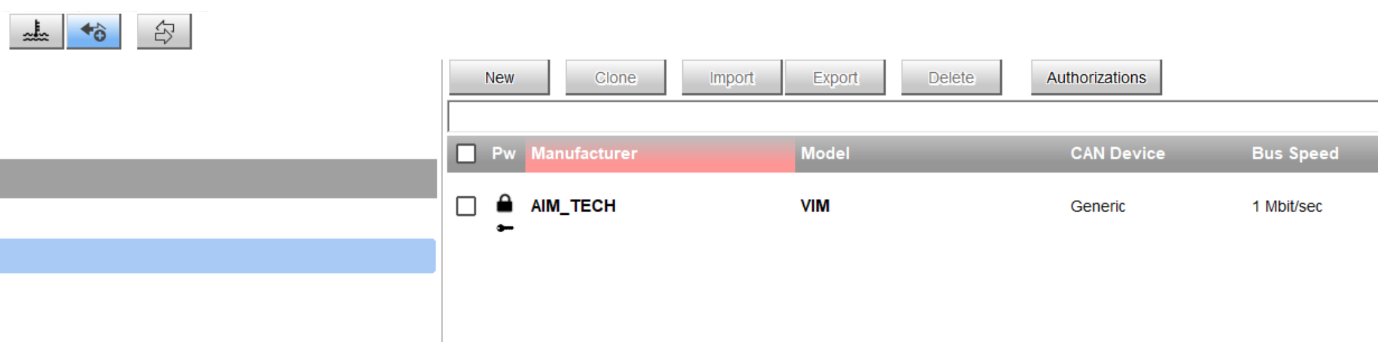 Fig 1CAN2 StreamIn your configuration select (CAN2 Stream) Change Protocol, AIM TECH, VIM.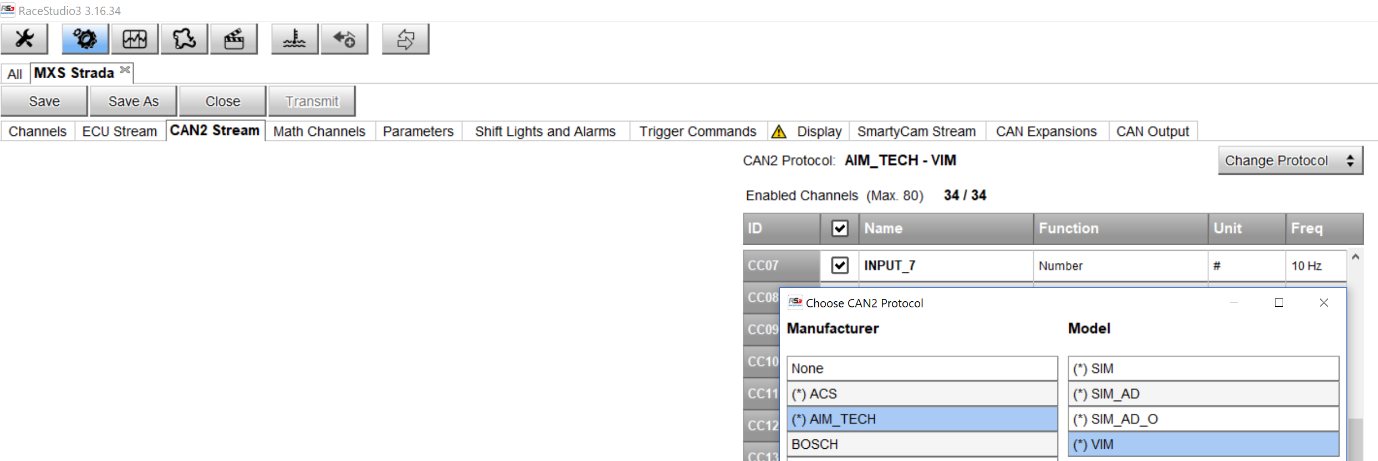 Fig 2Input signals Once the CAN protocol has been imported the ViM inputs can be renamed and scaled.Scaling can be done in a RS3 ( Race Studio 3 ) Math ChannelFig 3 shows the imported ViM_CAN protocol.The 14 ViM inputs are universal inputs and listed below.INPUT_1 to 4 : Ground Signal ( 2= Open 3= Closed to GND ) Note Only connect to GND ref circuits.ANALOG_1 to 4 : Ground ref resistive Inputs ( Open or High resistance = 5000mV Grounded = 0mV millivolts) Note Only connect to GND ref circuits.ANA_1_FILTER  TO ANA_4_FILTER  are the same as ANALOG_1 to 4 but filtered.ANA_1_FIL_INV  TO ANA_4_FIL_INV  give a filtered and inverted signal compared to ANALOG_1 to 4,This input option is used for fuel level sender units which read 0 Ω when the tank full.ANALOG_5 to 13 are 0 to 11.4 Volt analog inputs,  ANALOG_14 is a 0 to 33.6 Volt input.INPUT_5 to 14: change from 0 to 1 at 4 Volts and are rated up to 33.6 Volts.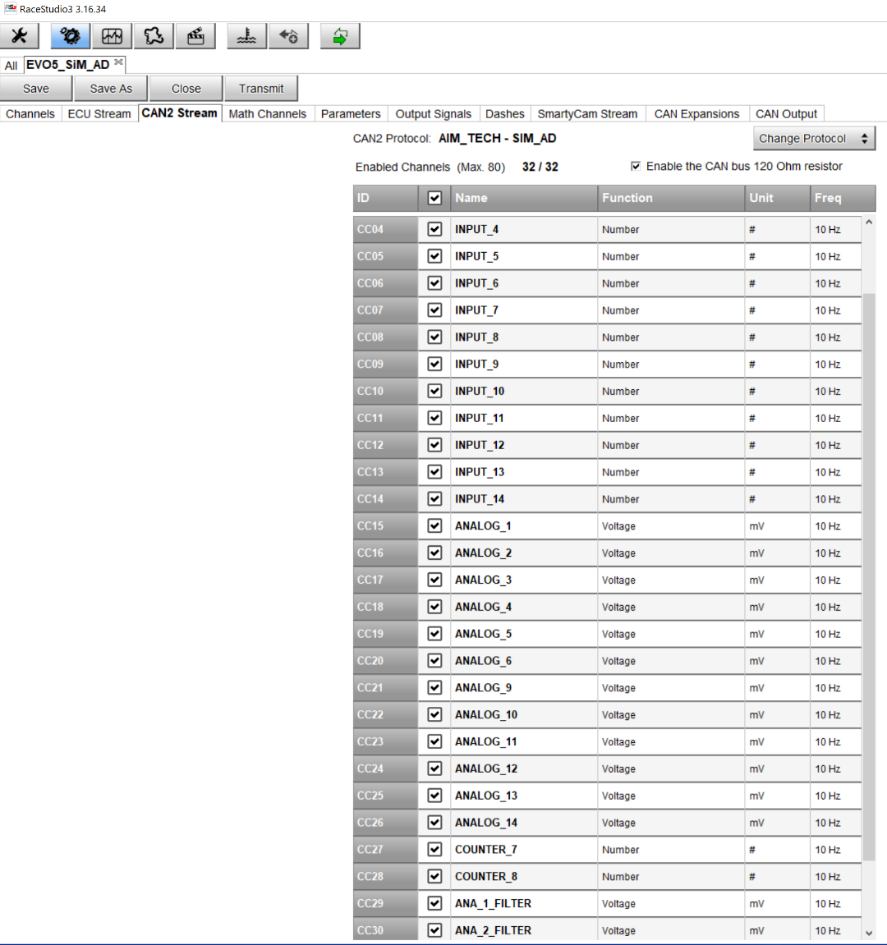 Fig 3Fuel Level  SetupConnect the fuel level sender to the ViM ( Input 1 ) Channel.If your fuel level sender decreases its resistance when full and increases when empty the ANA_1_FIL_INV value must be observed in RS3 Live Measures.Fig 4 illustrates the tank full mV value of 5000 mV.Fig 5 illustrates the tank empty value of 4391 mV.Both your empty and full ANA_1_FIL_INV values can now be entered into the excel Multiplier  /Offset Calculator. 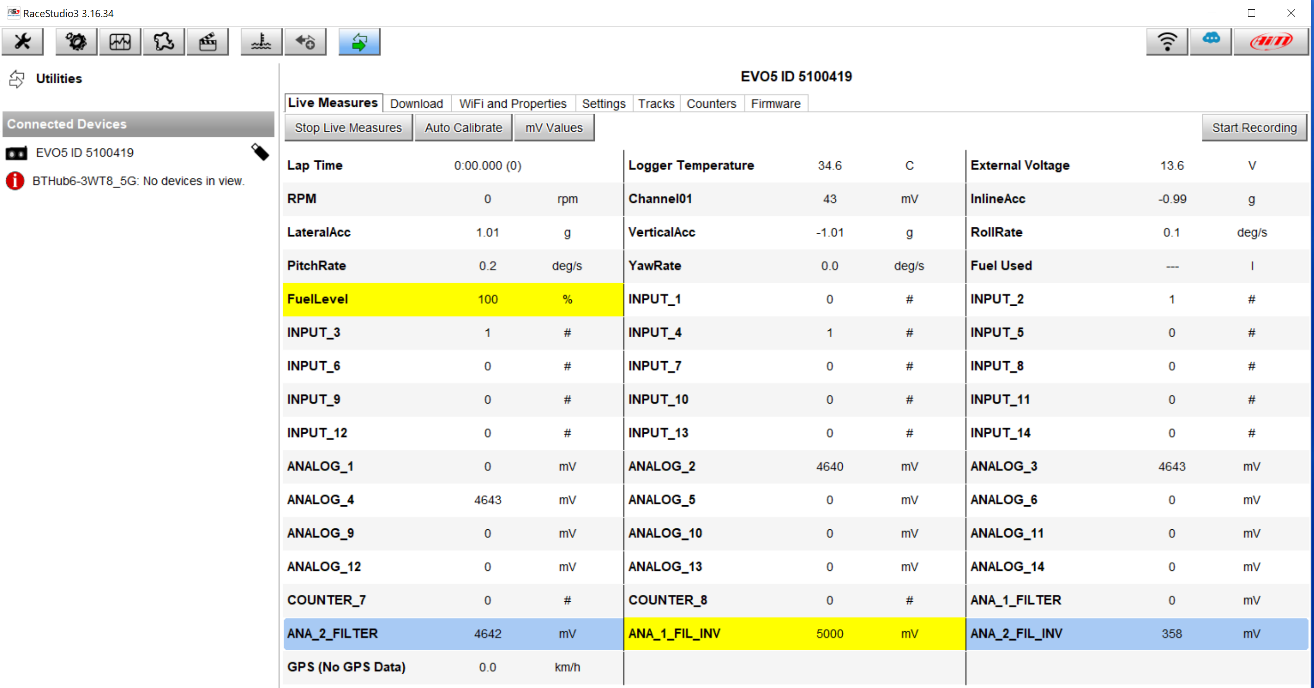 Fig 4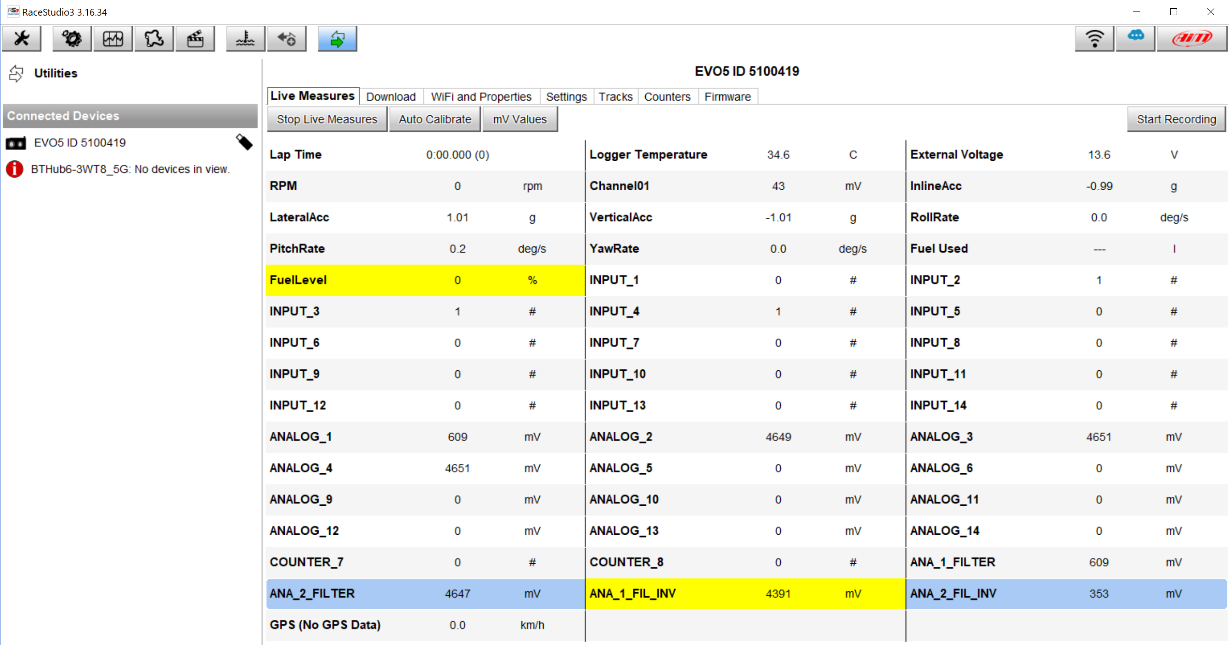 Fig 5Math Channel Fuel Level Sender CalFig 6 illustrates the Math setup procedure to create a new Fuel_Level channel reading 0% when empty and 100% when full.Note: Only enter the above values into the yellow cells.Create a new Math Channel called Fuel_Level.Select ANA_1_FIL_INV for the ( Linear Correction Parameter )The Multiplier and Offset values calculated in the spreadsheet can now be entered.Note: The Offset value has been entered as a minus number ( -721 )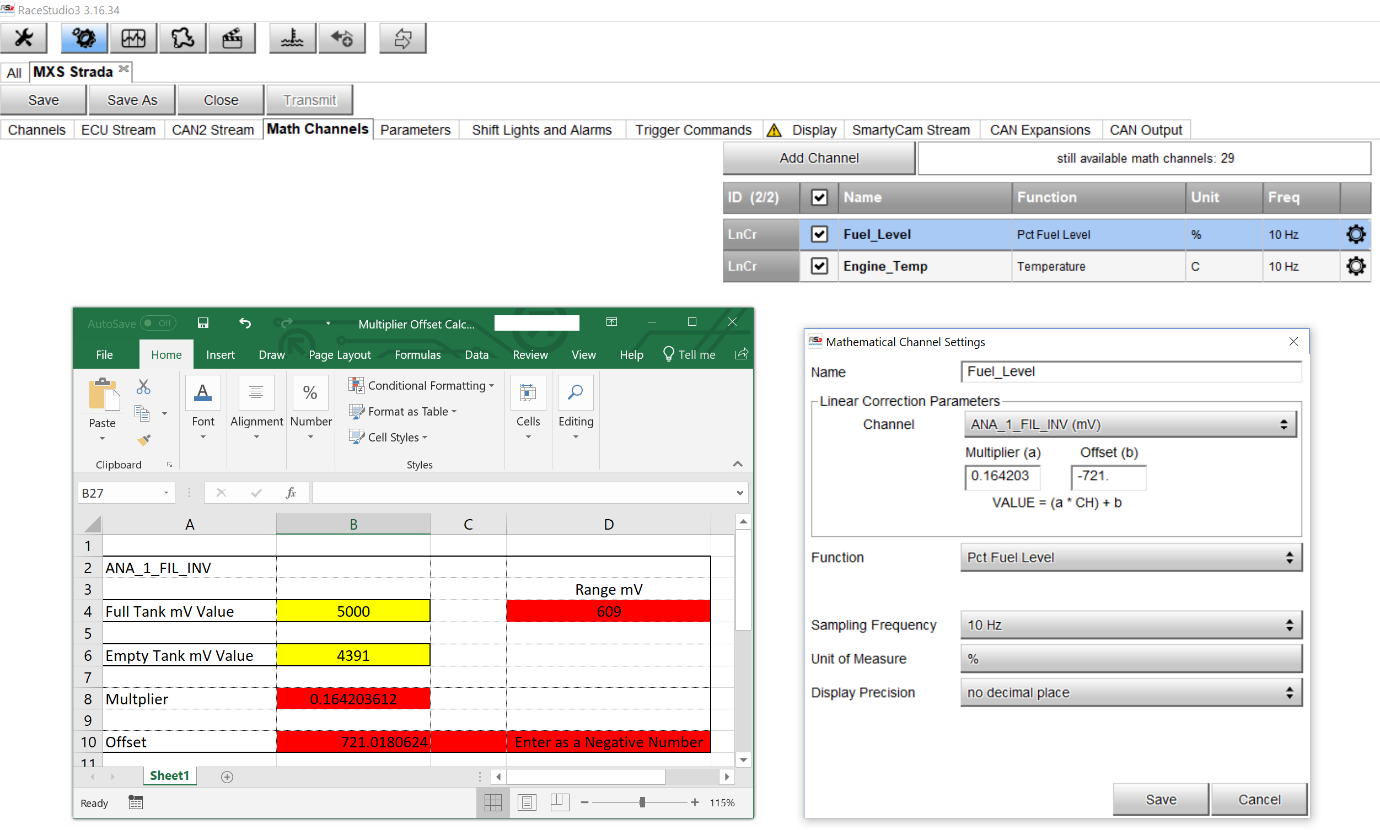 Fig 6Math Channel Engine Temperature Sensor CalFig 7 illustrates the Math setup procedure to create a new Engine Temperature sensor channel reading from0°C to 100°CNote: Only enter the above values into the yellow cells.Create a new Math Channel called Engine_TempSelect ANA_2_FIL_INV for the ( Linear Correction Parameter )The Multiplier and Offset values calculated in the spreadsheet can now be entered.Note: The Offset value has been entered as a minus number ( -37.2 )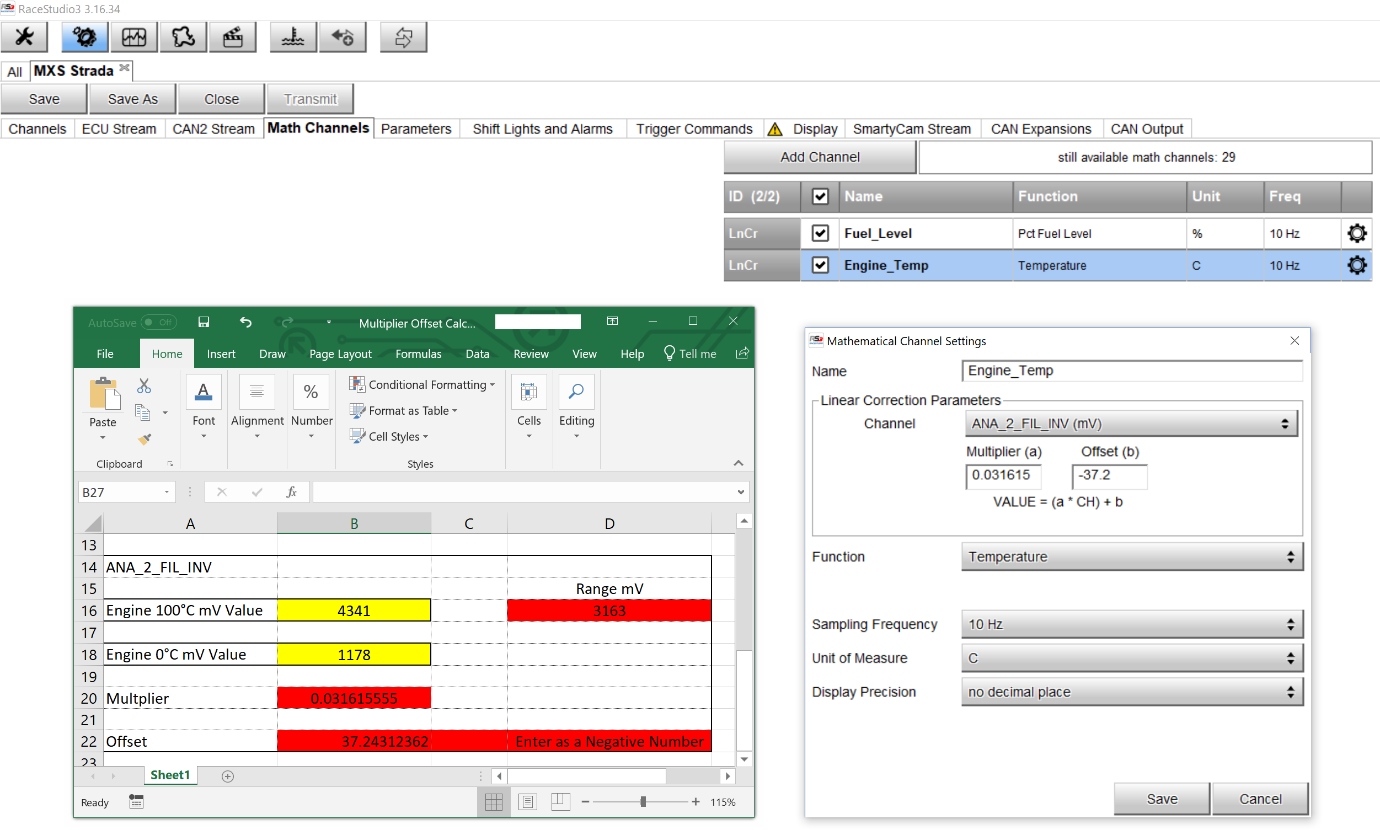 Fig 7Shift Lights & AlarmsFig 8 illustrates the procedure to assign a Low Fuel dash LED 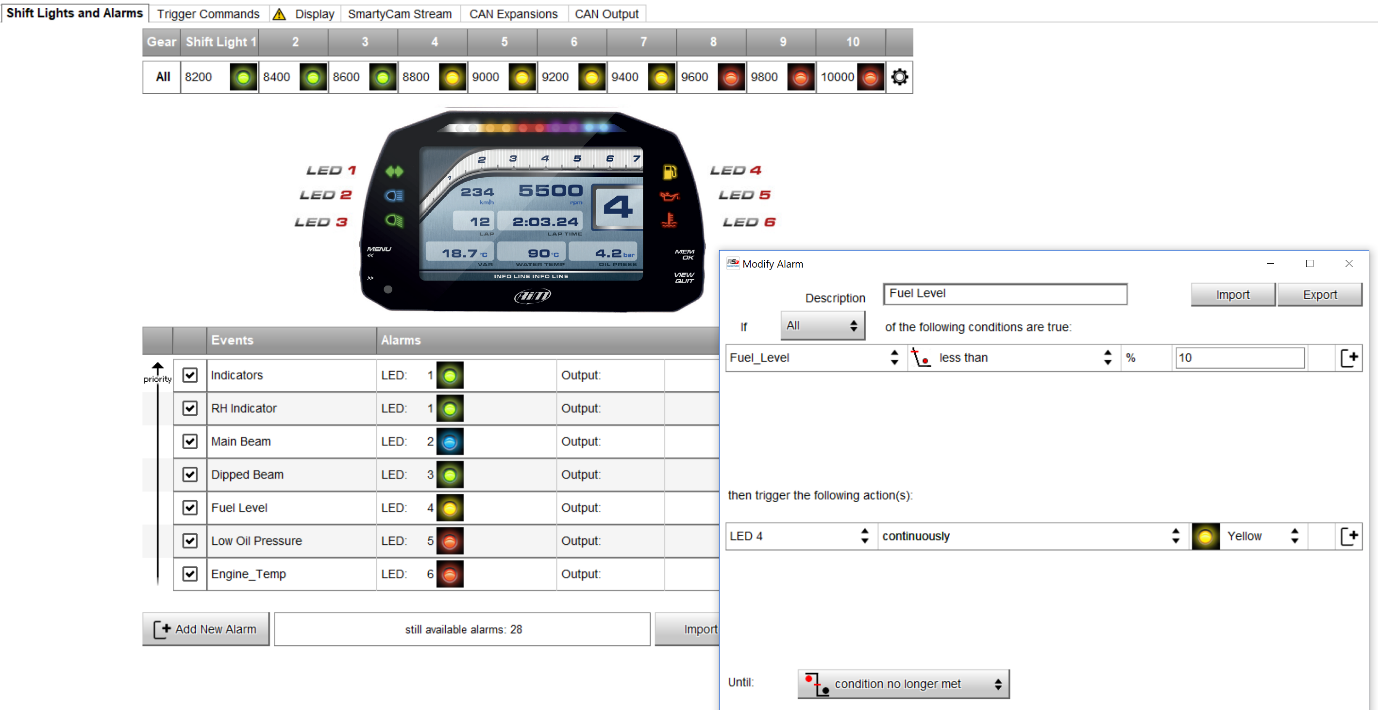 Fig 8Fig 9 illustrates the procedure to assign a High Engine Temperature dash LED 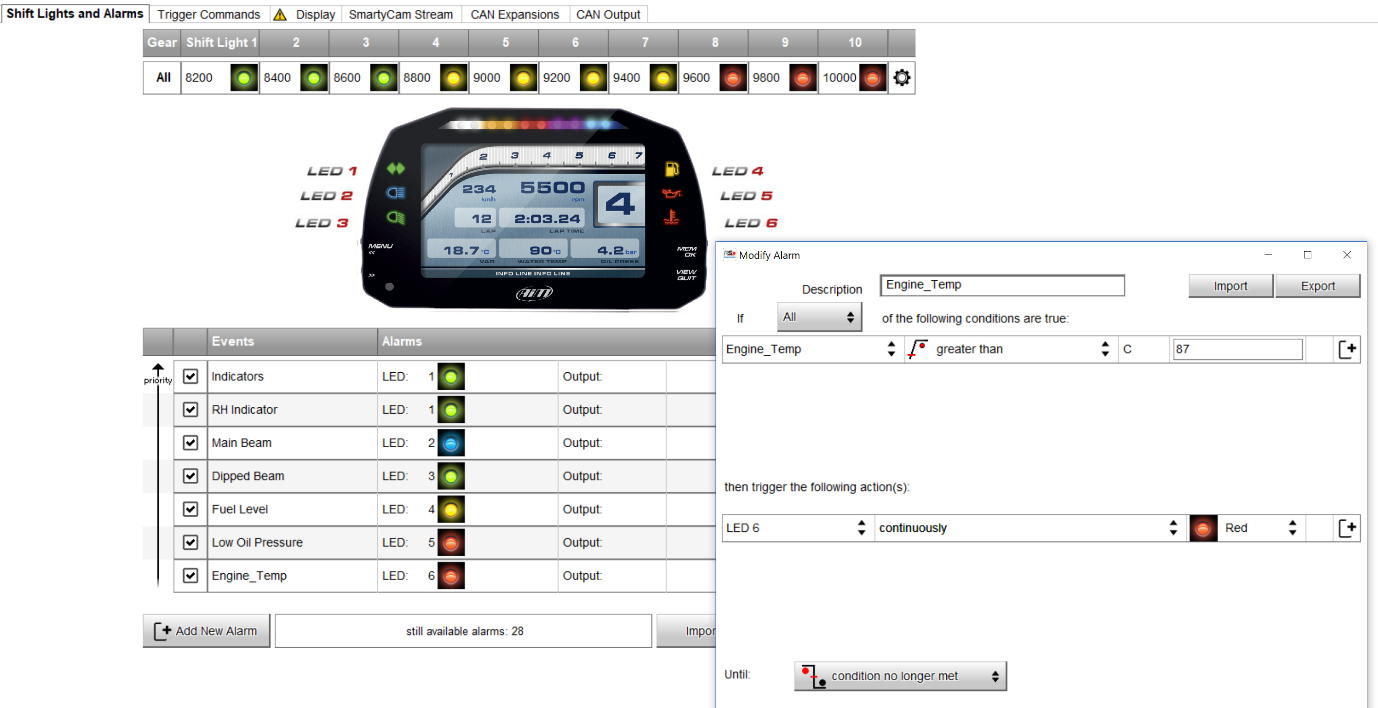 Fig 9Fig 10 illustrates the procedure to assign a Indicator dash LED 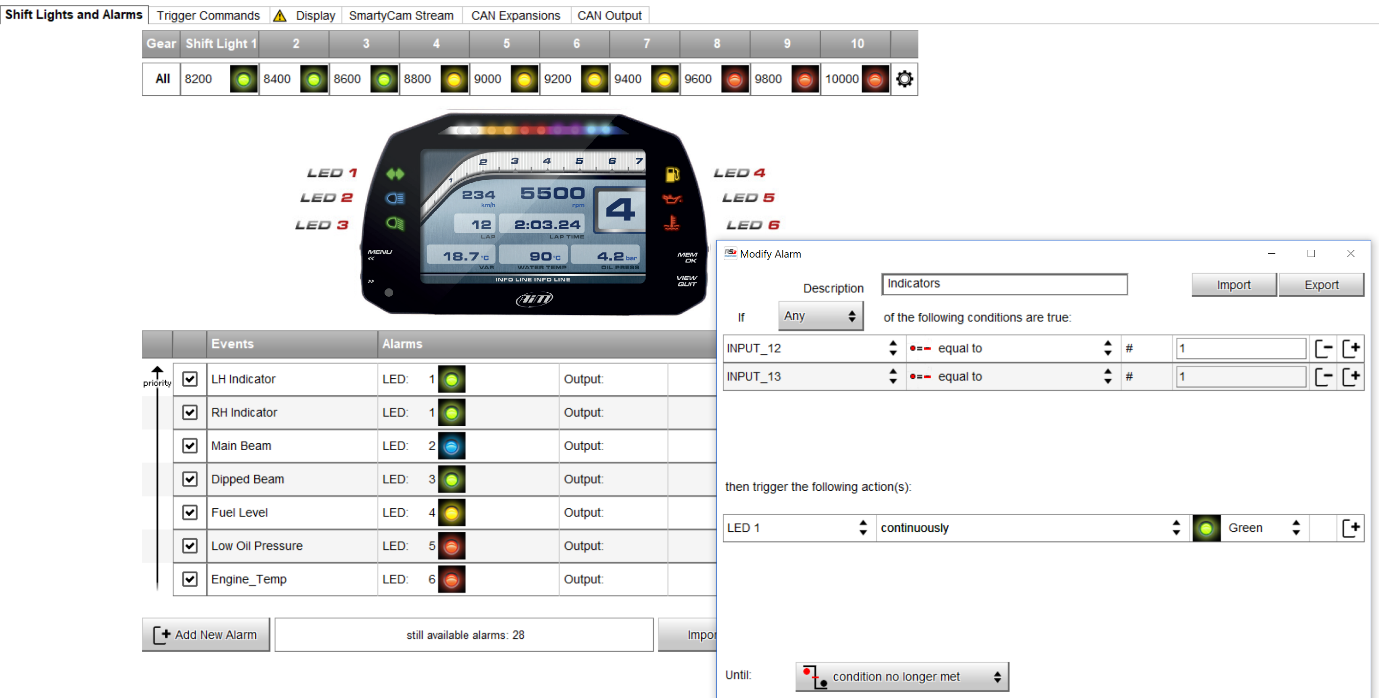 Fig 10Fig 11 illustrates the procedure to assign a Main beam dash LED 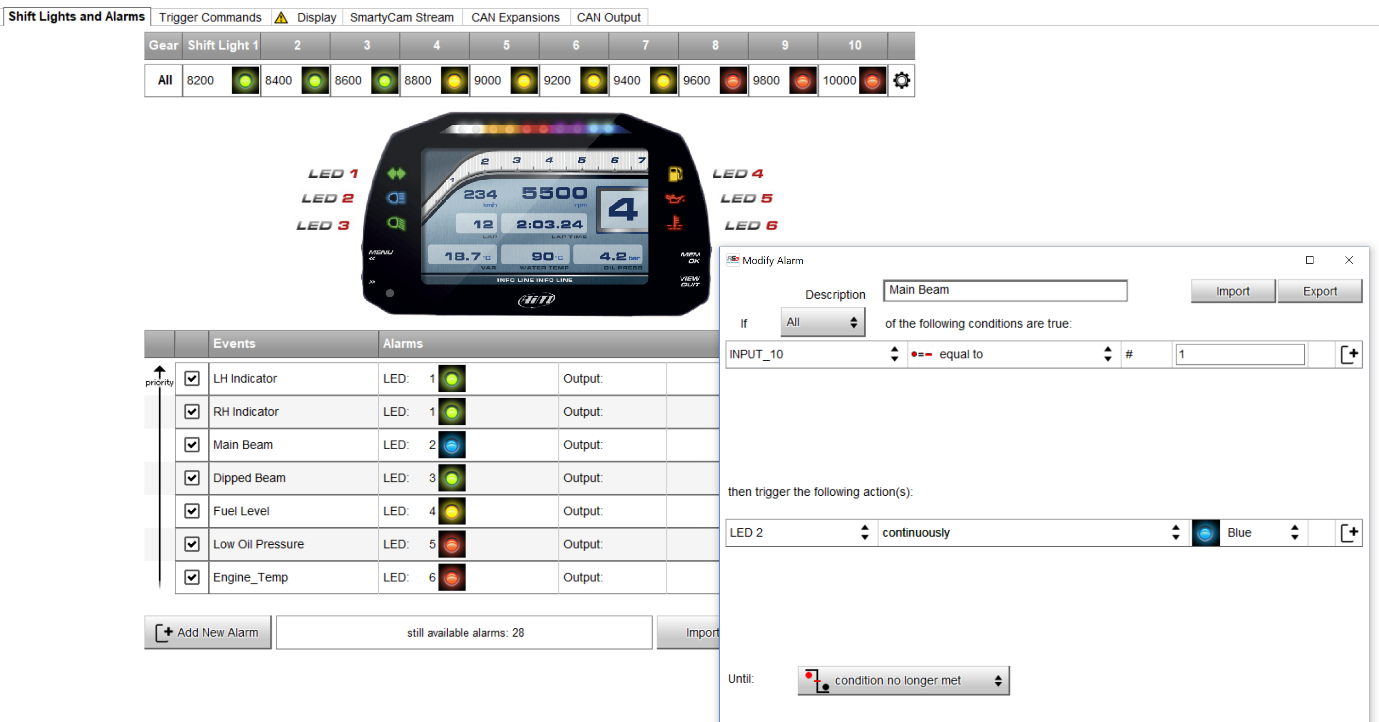 Fig 11Fig 12 illustrates the procedure to assign a Low Oil Pressure dash LED This input is connected to an oil pressure switch, When the engine is not running the circuit is to ground. Note: When this input is grounded the input value = 3.This can be seen below in Fig 12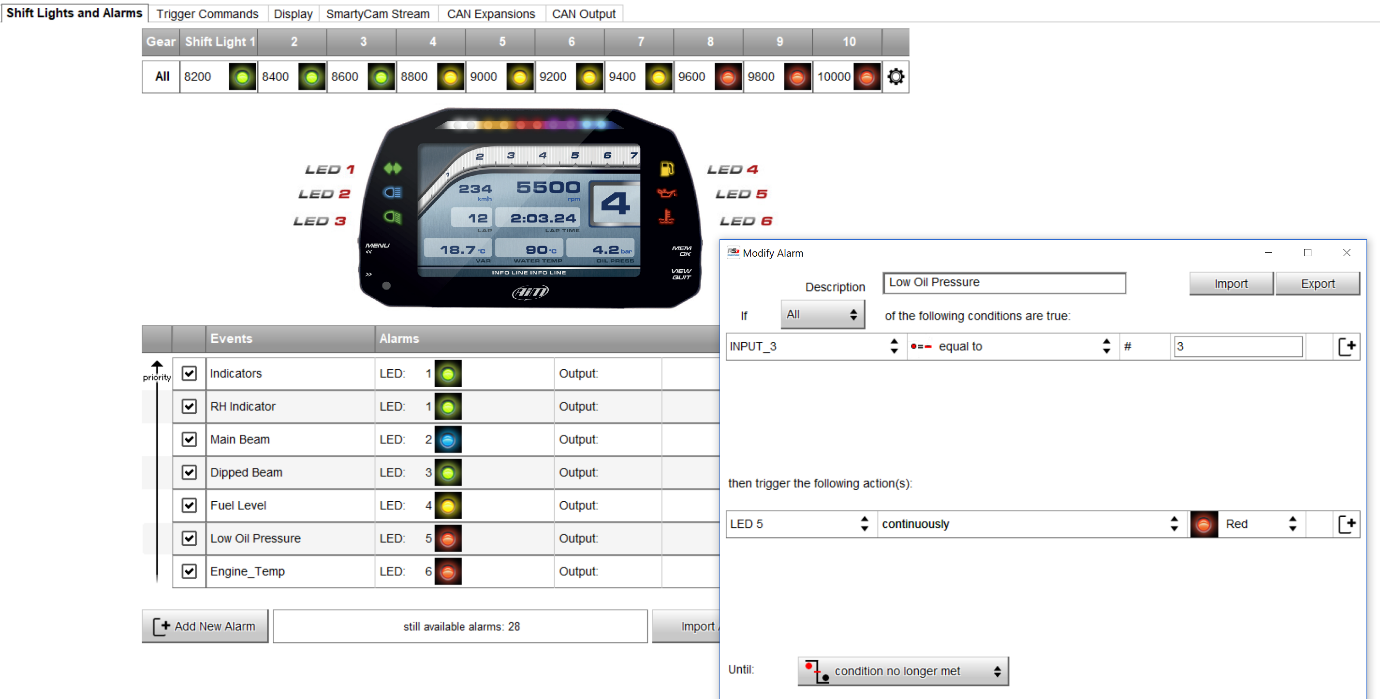 Fig 12